POLÍTICAS Y PROCEDIMIENTOS PARA CO-TUTOR ESPECIALISTA INVITADO * (*INVESTIGADOR-ACADÉMICO  ADJUNTO)PROGRAMAS DE MAESTRÍA Y DOCTORADO (OCTUBRE DE 2015)Multiversidad Mundo Real Edgar Morin (MMREM) Sobre la figura del co-tutor especialista invitado:1.  Se considera co-tutor especialista invitado al profesionista que por convocatoria de MMREM,  da seguimiento  al contenido  especializado  de una tesis  y procura  la rigurosidad y el buen desenlace de la misma hasta su defensa.2.  El co-tutor no necesita estar formado ni tener antecedente sobre los desarrollos epistemológicos de la complejidad y del pensamiento complejo.3.  Este co-tutor especialista,  invitado por MMREM, forma parte de un “sistema de cotutores con pago” o “arancel”. El arancel predeterminado y/o sugerido, y comunicado  a  los  interesados,   se  determina  en  función  combinada  de  los siguientes tres parámetros: a) Trayectoria académica-profesional; b) publicaciones trascendentes: libros y revistas especializadas (indexadas); c) Nivel de reconocimiento en su área (internacional, nacional, local).Esta  categoría  de  variables  cruzadas  lo  determina  un  comité  académico,  y el resultado se comunica al invitado. El “arancel” determinado se socializa a la base de estudiantes candidatos a la selección de co-tutor en el área especializada, y la selección y pago será realizado de manera directa al co-tutor por el estudiante, salvo que las partes deseen que Multiversidad actúe como intermediario, en cuyo caso, Multiversidad debe retener los impuestos considerados por ley.El “arancel”  se considera  como  remuneración  mensual,  y referida  al estatus  y duración expresa en calidad de co-tutor de un estudiante  en particular, aunque puede haber varios estudiantes en dicha condición de manera simultánea.4.  El co-tutor especialista invitado determina la cantidad de tutorados a su cargo.5.  El co-tutor normalmente es invitado en dos momentos puntuales:a.  En   la  fase   inicial,   cuando   el  estudiante   desea   explorar   a  detalle   las posibilidades   de  su  tema   de  investigación,   y  dicho   tema   evidencia   la conveniencia  de una opinión  especializada  por  contener  potencialmente  un sesgo de alta especialización. En este caso, el acompañamiento no debe durar más de un mes.b.  La segunda posibilidad es a partir de que la tesis entra en la fase franca de un acompañamiento  especializado,  y  eso  sucede  aproximadamente  entre  losmeses  12  a  16  del  inicio  del  posgrado.  El  tutor  y  el  estudiante  deciden conjuntamente el momento de entrada para el acompañamiento debido.6.  Para los fines de este documento,  interesa la categoría de co-tutor especialista que habremos de denominar formalmente: “Investigador-académico adjunto”.Sobre la figura del Investigador-académico adjunto:7.  Se  considera   con  esta  denominación   al  investigador-académico   con  cierta trayectoria docente; autor de publicaciones de artículos en revistas indexadas en el tema de su especialidad,  quizá prólogos  de libros,  entre otros productos  de interés  científico,  haber  sido  o  ser  tutor  de  tesis  de  maestría  y/o  doctorado, además de contar con cierta trayectoria como conferencista. El arancel estimado de un investigador-académico adjunto es de $200 dólares mensuales o su equivalente   en  la  moneda  del  país,  como  tope.  Es  decisión  personal   del investigador   determinar,   en   el   contacto   con   el   candidato   a   tutorado,   la consideración de dicha cuota en cualquier dirección.8.  Ambas    partes    autorizan    a    MMREM    referirles    en    sus    comunicacionesinstitucionales, según corresponda a la circunstancia, como: co-tutor, profesor invitado, director de tesis, presidente de sínodo, vocal, entre otros, de los cuales tendrá noticia en el momento dado.Sobre las responsabilidades del co-tutor:9.  Actúa ética y profesionalmente con quienes son sus tutorados o co-tutorados.10. Mantiene la comunicación  necesaria con el estudiante mediante los medios que considera  más apropiados  (Email,  Skype,  etc.)  para  el debido  seguimiento  del proceso de investigación y desarrollo de la tesis de grado.11. Informa a la dirección académica al iniciar la tutoría y al concluirla, y:11.1    Si la relación se estima para un tiempo máximo de cinco meses, reporta sobre  los  contactos,  comunicaciones,  avances,  apreciaciones  y resultados bimestralmente.11.2    Si  se  estima  una  relación  de  seis  meses  o  más,  reporta  sobre  los contactos, comunicaciones y resultados trimestralmente.12. Los reportes  deben incluir cuando menos los siguientes  datos: nombre del co- tutor, fecha de inicio de la co-tutoría, nombre del estudiante, periodo sobre el cual reporta,  medios  y  objetivos  por  los  que  se  establecieron  contactos, comunicaciones y, en su caso, el resultado asociado a esas comunicaciones-.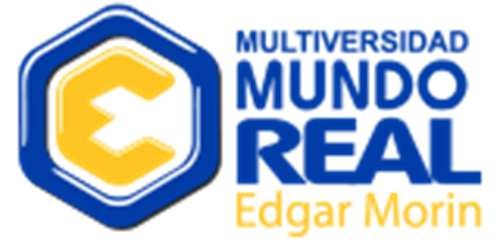 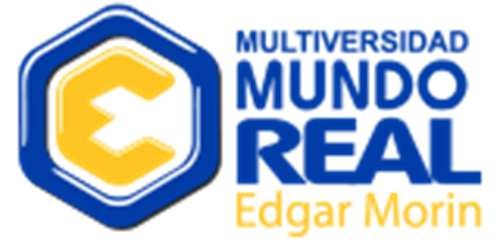 13. Cuida  de  que  la  tesis,  se  ciña  a  los  requerimientos  de  formato  y  estructura considerados por la MMREM. Los cuales debe recibir de la dirección académica o, en su defecto, solicitarlos.14. Es   importante   señalar   al   investigador   invitado   adjunto   que   la   plataforma epistemológica  de abordaje de las investigaciones  de Multiversidad está basada en complejidad y pensamiento complejo, y se nutre con las perspectivas especializadas, supervisadas mediante el acompañamiento de un co-tutor especialista.Está previsto, por la convergencia de miradas que pudieran poseer apreciaciones distintas, es decir, discrepancias eventuales entre tutor y co-tutor, que se concilien mediante   el   diálogo   como   herramienta   de   convergencia   para   que   ambas perspectivas se enriquezcan recíprocamente, dando como resultado una tesis con auténticos  asideros  teóricos  al  campo  de  la  complejidad  como  reflejo  de  la formación en Multiversidad, sin demérito de las contribuciones especializadas.15. Se prevé un marco de relación y colaboración con los docentes de MMREM, para la  producción   de  trabajos  conjuntos:   congresos,   conferencias,   coautoría  de artículos, participaciones en debates y otras actividades de interés académico para las partes. No existe obligación sino oportunidades diversas sinérgicas en favor de los involucrados, si así lo convienen.16. El co-tutor puede fungir como Director de Tesis si así convienen las partes.17. El co-tutor participa – como expectativa – en la Defensa de la Tesis, de preferencia de manera presencial, o en su defecto, de manera virtual.18. El co-tutor es citado en la tesis en dicha calidad.19. Para la formalización de la incorporación al directorio de co-tutoría de MMREM, es necesario mandar a la Dirección Académica:a.  Curriculum extenso y breve, de preferencia en español.b.  Copia de algunas de sus publicaciones  más relevantes,  y autorización  para socializarlas con los estudiantes.c.   Fotografía tamaño credencial.d.  Datos de contacto por los medios siguientes: Email, Skype, teléfono celular.e.  Carta breve y/o correo con la autorización  expresa para su incorporación  al citado directorio.Nombre del co-tutorNombre del estudianteFecha de inicio de la co-tutoríaPeriodo en el cual reportaMedioObjetivoCorreo electrónico: … Videoconferencia: … Teléfono: …ResultadosProtocoloResultados de indagación Capítulo… (I, II,  III) IntroducciónConclusionesDictamen de aprobación para defensaOtros